1. Racionálne čísla	- prirodzené čísla a počtové operácie s nimi	- celé čísla a počtové operácie s nimi	- absolútna hodnota	- racionálne čísla 	- rozširovanie, krátenie, sčitovanie, odčitovanie, násobenie, delenie zlomkov, zložené zlomkyŠtudent má: poznať číselné sústavy, vedieť sa v nich orientovať, vedieť pracovať so zlomkami a desatinnými číslami, ovládať počtové operácie s nimi. 2. Mocniny a odmocniny	- mocniny s prirodzeným mocniteľom	- mocniny s celočíselným mocniteľom	- počtové výkony s mocninami	- druhá a tretia odmocnina	- počtové výkony s odmocninami	- mocniny s racionálnym mocniteľom	- počtové výkony s mocninami	- počtové výkony s mocninami s racionálnym mocniteľom	- zápis čísel v tvare a.10nŠtudent má: chápať ich zmysel, vedieť určovať ich hodnotu, riešiť úlohy s niekoľkými počtovými operáciami.3. Algebrické výrazy	- počtové operácie s mnohočlenmi	- mocnina mnohočlenov	- rozklad na súčin pomocou vynímania pred zátvorku	- rozklad na súčin pomocou vzorcov	- lomené výrazy, počtové výkony s lomenými výrazmiŠtudent má: vedieť vysvetliť pojem mnohočlena, rozložiť mnohočlen vynímaním a pomocou vzorcov. Má ovládať počtové výkony s lomenými výrazmi. 4. Lineárna funkcia, rovnica, nerovnica	- funkcia, spôsoby jej určenia, graf funkcie, Df, Hf	- lineárna funkcia – graf, základné vlastnosti	- lineárna rovnica, ekvivalentné úpravy	- riešenie lineárnych rovníc, sústavy lineárnych rovníc	- riešenie slovných úloh pomocou lineárnych rovníc	- intervaly	- lineárne nerovnice, riešenie, ekvivalentné úpravyŠtudent má: poznať základné vlastnosti lineárnej funkcie, vedieť ju vyjadriť rovnicou, tabuľkou, grafom. Vedieť riešiť rovnice, urobiť skúšku správnosti, poznať metódy riešenia sústavy lineárnych rovníc. Poznať intervaly, vedieť ich zapisovať a znázorňovať. Nerovnice – chápať pojmu a vedieť riešiť. 5. Kvadratická funkcia, kvadratická rovnica	- kvadratická funkcia – graf, Df, Hf, základné vlastnosti- kvadratická rovnica, riešenie – koreňové činitele, rozklad, k. r. bez absolútneho člena, rýdzokvadratické rovniceŠtudent má: Poznať základné vlastnosti funkcie, vedieť určiť jej priebeh, vyjadriť ju rovnicou, tabuľkou, grafom. Vedieť vypočítať kvadratickú rovnicu. 6. Exponenciálna a logaritmická funkcia, rovnica	- exponenciálna a logaritmická funkcia – graf, vlastnosti	- exponenciálne a logaritmické rovnice	- logaritmusŠtudent má: Vedieť dané funkcie načrtnúť, určiť ich definičný obor, obor hodnôt, základné vlastnosti. Vedieť riešiť exponenciálne a logaritmické rovnice. 7. Goniometrické funkcie, rovnice	- jednotková kružnica	- funkcie sínus, kosínus, tangens, kotangens – vlastnosti, grafy	- goniometrické rovnice – riešenieŠtudent má: Vedieť sa orientovať v jednotkovej kružnici, poznať goniometrické funkcie, ich vlastnosti. Vedieť riešiť jednoduché goniometrické rovnice. 8. Riešenie všeobecného trojuholníka	- sínusová veta, použitie pri riešení všeobecného trojuholníka	- kosínusová veta, použitie pri riešení všeobecného trojuholníka	- aplikácia viet na príkladoch z praxeŠtudent má: Vedieť použiť vety pri riešení príkladov. Zdroje:Kolbaská V., Janisková J., Calda E., Řepová J., Petránek O.: Matematika pre stredné odborné školy, 1. časť, SPN: Bratislava, 2008, ISBN 978-80-10-01471-2.Kolbaská V., Janisková J., Calda E., Řepová J., Petránek O.: Matematika pre stredné odborné školy, 2. časť, SPN: Bratislava, 2009, ISBN 978-80-10-01643-3.Odvárko O., Rěpová J.: Matematika pre študijné odbory SOŠ a SOU, 3. časť, SPN: Bratislava, 1997, ISBN 80-08-02626-X.Kolouchová J., Rěpová J., Šobr V.: Matematika pre študijné odbory SOŠ a SOU, 5. časť, SPN: Bratislava, 1987.Berová M., Janisková J., Kolbaská V.: Riešené príklady z matematiky pre gymnáziá a stredné školy 1, EDITOR: Bratislava, 2003, ISBN 80-968877-8-5.Zmaturuj z matematiky – DIDAKTIS: Bratislava, ISBN 80-89160-01-8.Kolektív.: Zbierka úloh z matematiky pre SOŠ a študijné odbory SOU 1.časť, SPN: Bratislava, 1989, ISBN 80-08-02334-1.Kolektív.: Zbierka úloh z matematiky pre SOŠ a študijné odbory SOU 2.časť, SPN: Bratislava, 1990, ISBN 80-08-00938-1.Trieda: I.NA (externé štúdium)Odbor: 3659 L stavebníctvoPredmet: Matematika     Skúšajúci: Mgr. Anna ZikešováKontakt: zikesova@sosstavebna.skWeb: https://sosstavebna.sk/externe-studium/  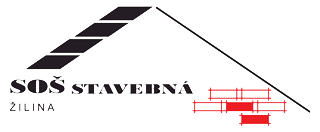 